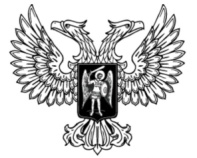 ДОНЕЦКАЯ НАРОДНАЯ РЕСПУБЛИКАЗАКОНО ВНЕСЕНИИ ИЗМЕНЕНИЙ В СТАТЬИ 6 И 18 ЗАКОНА ДОНЕЦКОЙ НАРОДНОЙ РЕСПУБЛИКИ «О Центральном Республиканском Банке Донецкой Народной Республики» И ЗАКОН ДОНЕЦКОЙ НАРОДНОЙ РЕСПУБЛИКИ 
«О Правительстве Донецкой Народной Республики» Принят Постановлением Народного Совета 22 ноября 2019 годаСтатья 1Внести в Закон Донецкой Народной Республики от 26 апреля 2019 года № 32-IIHC «О Центральном Республиканском Банке Донецкой Народной Республики» (опубликован на официальном сайте Народного Совета Донецкой Народной Республики 4 мая 2019 года) следующие изменения:1) пункт 1 части 3 статьи 6 изложить в следующей редакции:«1) Председатель Правительства Донецкой Народной Республики определяет и направляет трех представителей в члены Наблюдательного совета Центрального Республиканского Банка, отзывает их;»;2) абзац первый части 2 статьи 18 изложить в следующей редакции:«2. Численность Наблюдательного совета Центрального Республиканского Банка составляет 8 человек, из которых трое направляются Главой Донецкой Народной Республики, один – Народным Советом Донецкой Народной Республики из числа депутатов Народного Совета Донецкой Народной Республики, трое – Председателем Правительства Донецкой Народной Республики. В состав Наблюдательного совета Центрального Республиканского Банка входит также Председатель Центрального Республиканского Банка. Иные работники Центрального Республиканского Банка не имеют право входить в состав Наблюдательного совета Центрального Республиканского Банка.».Статья 2Внести в Закон Донецкой Народной Республики от 30 ноября 2018 года № 02-IIHC «О Правительстве Донецкой Народной Республики» (опубликован на официальном сайте Народного Совета Донецкой Народной Республики
30 ноября 2018 года) следующие изменения:1) часть 5 статьи 12 изложить в следующей редакции:«5. Правительство Донецкой Народной Республики распределяет функции между республиканскими органами исполнительной власти, утверждает положения о министерствах и об иных республиканских органах исполнительной власти, устанавливает предельную численность работников их аппаратов и размер ассигнований на содержание этих аппаратов в пределах средств, предусмотренных на эти цели в Республиканском бюджете Донецкой Народной Республики.Организационная структура и штатное расписание министерств и иных республиканских органов исполнительной власти утверждаются руководителями данных республиканских органов исполнительной власти по согласованию с Председателем Правительства Донецкой Народной Республики или с заместителем Председателя Правительства Донецкой Народной Республики, координирующим деятельность республиканского органа исполнительной власти в соответствии с распределением обязанностей.Организационная структура и штатное расписание министерств и иных республиканских органов исполнительной власти, указанных в части 1 
статьи 31 настоящего Закона, утверждаются руководителями данных республиканских органов исполнительной власти по согласованию с Главой Донецкой Народной Республики.».2) пункт 2 части 1 статьи 13 изложить в следующей редакции:«2) осуществляет регулирование в социально-экономической сфере, в том числе вводит временные запреты и ограничения, устанавливает преференции и (или) льготы;»;3) часть 2 статьи 31 изложить в следующей редакции:«2. Глава Донецкой Народной Республики в соответствии с Конституцией Донецкой Народной Республики, законами Донецкой Народной Республики руководит деятельностью республиканских органов исполнительной власти, указанных в части 1 настоящей статьи, назначает на должность и освобождает от должности руководителей этих органов и их заместителей, а также утверждает положения о таких органах, устанавливает предельную численность работников их аппаратов и размер ассигнований на содержание указанных аппаратов в пределах средств, предусмотренных на эти цели в Республиканском бюджете Донецкой Народной Республики.Глава Донецкой Народной Республики осуществляет иные полномочия как Главнокомандующий Вооруженными Силами Донецкой Народной Республики и Председатель Совета Безопасности Донецкой Народной Республики.».Глава Донецкой Народной Республики					   Д. В. Пушилинг. Донецк22 ноября 2019 года№ 66-IIНС